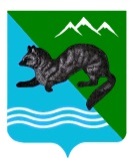 РАСПОРЯЖЕНИЕАДМИНИСТРАЦИИ  СОБОЛЕВСКОГО   МУНИЦИПАЛЬНОГО  РАЙОНА КАМЧАТСКОГО  КРАЯ29 апреля 2019			    с. Соболево                              	      № 252-рОб утверждении состава Комиссии по проведению Всероссийской переписи населения 2020 года в Соболевском районе 	В соответствии с Федеральным законом от 25.01.2002 № 8-ФЗ «О Всероссийской переписи населения», постановлением Правительства Камчатского края от 06.03.2019 № 107-П «Об образовании Комиссии по проведению Всероссийской переписи населения 2020 года на территории Камчатского края», постановлением администрации Соболевского муниципального района от 26.04.2019№106 «Об образовании Комиссии по проведению Всероссийской переписи населения 2020 года на территории Соболевского муниципального района Камчатского края»Утвердить состав Комиссии по проведению Всероссийской переписи населения 2020 гада на территории Соболевского муниципального района Камчатского края, согласно приложению к настоящему  распоряжению.Контроль за исполнением настоящего распоряжения возложить на заместителя главы администрации Соболевского муниципального района Е.В.Хорошайло.Заместитель главы администрацииСоболевского муниципального района           	                     А.В.Колмаков       Приложение к распоряжению администрацииСоболевского муниципального района от 29.04. 2019 № 252-рСоставКомиссии по проведению Всероссийской переписи населения 2020 года на территории Соболевского муниципального района Камчатского края (далее-Комиссия)Хорошайло Елена Васильевна- Заместитель Главы Соболевского муниципального района – председатель комиссии;Ведмедь Людмила Васильевна- Экономист Камчатстата в Соболевском районе – заместитель председателя Комиссии (по согласованию);Члены комиссии:Толстопятенко Любовь Васильевна- Уполномоченный по вопросам ВПН 2020 года в Соболевском районе;Дранивская Анна Евстахиевна- Руководитель управления делами администрации Соболевского муниципального района, секретарь комиссии;Мещерякова Лилия Армаисовна- Директор Краевого государственного казенного учреждения «Центр занятости населения» Соболевского района;Мещеряков Александр Кимович- Врио начальника ОП № 12 Усть-Большерецкого МО МВД России, подполковник полиции (по согласованию);Шахматова Людмила Леонидовна- Главный врач ГБУЗ  КК «Соболевская районная больница»;Изгородин Вячеслав Николаевич-Ведущий специалист - эксперт Избирательной комиссия Камчатского края;Валенцева Нина Владимироовна - Главный специалист Соболевского отделения КГКУ МФЦ Камчатского края; Третьякова Светлана Викторовна- Глава Устьевого сельского поселения;Овчаренко Галина Николаевна- Глава Крутогоровского сельского поселения;Сысоев Олег Николаевич- Начальник отдела имущественных и земельных отношений, градостроительства. 